Supplementary Appendix S1 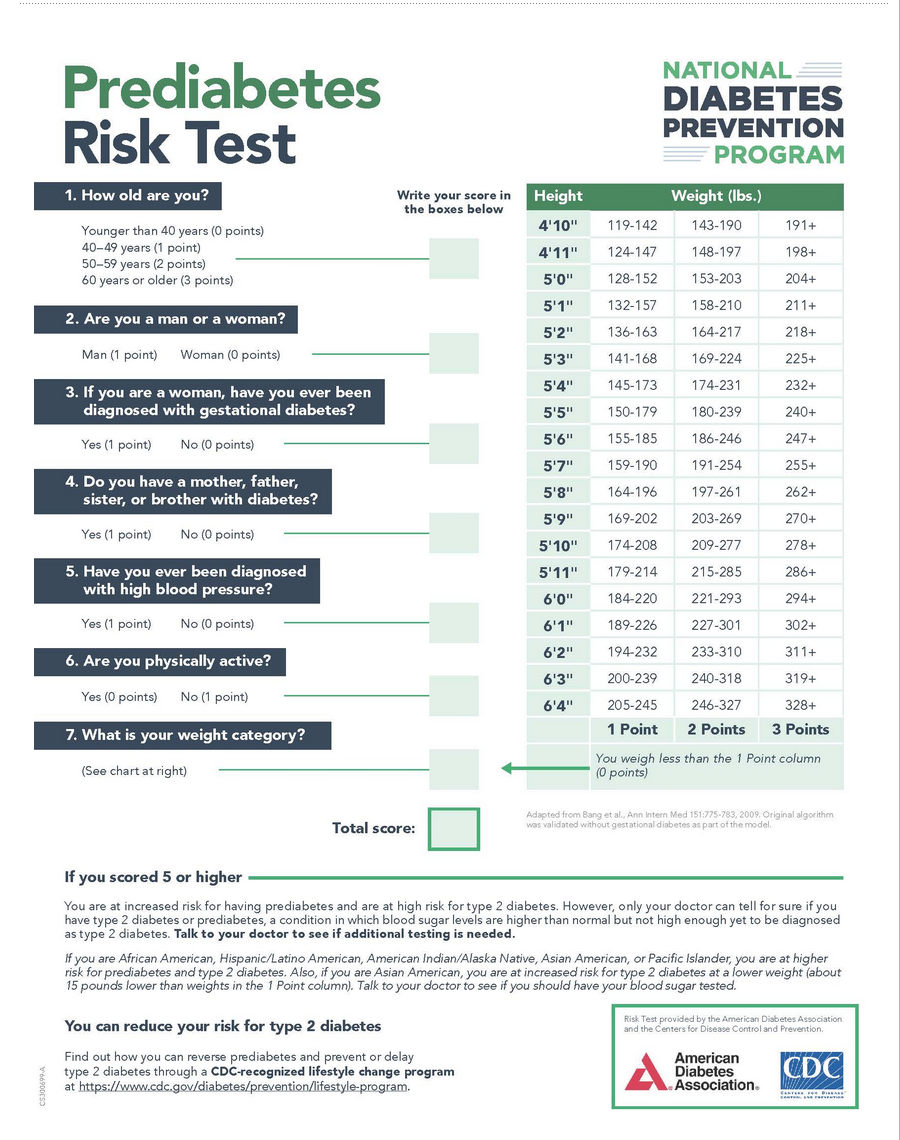 